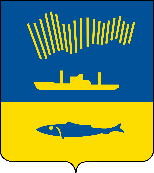 АДМИНИСТРАЦИЯ ГОРОДА МУРМАНСКАП О С Т А Н О В Л Е Н И Е   .  .2023                                                                                                        №       В соответствии со статьей 81 Бюджетного кодекса Российской Федерации, Федеральным законом от 06.10.2003 № 131-ФЗ «Об общих принципах организации местного самоуправления в Российской Федерации», решением Совета депутатов города Мурманска от 26.05.2008 № 50-618                 «Об утверждении «Положения о бюджетном устройстве и бюджетном процессе в муниципальном образовании город Мурманск», Уставом муниципального образования городской округ город-герой Мурманск п о с т а н о в л я ю: 1.	Внести в приложение к постановлению администрации города Мурманска от 14.05.2009 № 175 «Об утверждении Положения о порядке использования бюджетных ассигнований резервного фонда администрации города Мурманска» (в ред. постановлений от 09.12.2009 № 1368, от 16.11.2010 № 2046, от 08.08.2014 № 2535, от 25.08.2017 № 2798, от 04.05.2022 № 1132, от 01.06.2022 № 1420, от 05.10.2022 № 2919) следующие изменения:1.1. Пункт 1.3.6 изложить в новой редакции:«1.3.6. Создание и обеспечение деятельности пунктов временного размещения, связанных с временным размещением и питанием граждан Российской Федерации, иностранных граждан и лиц без гражданства, постоянно проживающих на территориях Украины, Донецкой Народной Республики, Луганской Народной Республики, Запорожской области, Херсонской области, вынужденно покинувших жилые помещения и находившихся в пунктах временного размещения и питания на территории Российской Федерации в соответствии с перечнем утвержденным постановлением Правительства Мурманской области от 22.04.2022 № 321-ПП «О реализации мероприятий по временному размещению и питанию граждан Российской Федерации, иностранных граждан и лиц без гражданства, постоянно проживающих на территориях Украины, Донецкой Народной Республики, Луганской Народной Республики, Запорожской области, Херсонской области, вынужденно покинувших жилые помещения».2.	Отделу информационно-технического обеспечения и защиты информации администрации города Мурманска (Кузьмин А.Н.) разместить настоящее постановление на официальном сайте администрации города Мурманска в сети Интернет. 3.	Редакции газеты «Вечерний Мурманск» (Хабаров В.А.) опубликовать настоящее постановление.4. 	Настоящее постановление вступает в силу со дня официального опубликования и распространяется на правоотношения, возникшие с 01.01.2023. 5. Контроль за выполнением настоящего постановления оставляю за собой.Глава администрации города Мурманска                                                                   	 Ю.В. Сердечкин